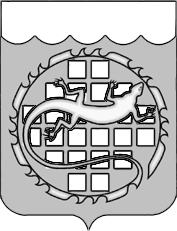 АДМИНИСТРАЦИЯ ОЗЕРСКОГО ГОРОДСКОГО ОКРУГАЧЕЛЯБИНСКОЙ ОБЛАСТИПОСТАНОВЛЕНИЕ____________ 								 № ____________О внесении изменений в постановление от 21.12.2022 г. № 3542 «Об утверждении муниципальной программы «Снижение рисков и смягчение последствий чрезвычайных ситуаций природного и техногенного характера в Озерском городском округе»В соответствии со ст. 179 Бюджетного кодекса Российской Федерации, Федеральным законом от 06.10.2003 № 131-ФЗ «Об общих принципах организации местного самоуправления в Российской Федерации», постановлением администрации Озерского городского округа от 16.08.2013                                             № 2476 «О порядке принятия решений о разработке муниципальных программ Озерского городского округа, их формировании и реализации»                                                    п о с т а н о в л я ю:Внести в постановление администрации Озерского городского округа от 21.12.2022 г. № 3542 «Об утверждении муниципальной программы «Снижение рисков и смягчение последствий чрезвычайных ситуаций природного и техногенного характера в Озерском городском округе» следующие изменения:1) в паспорте муниципальной программы: позицию «Объемы и источники финансирования муниципальной программы» изложить в новой редакции:«Общий объем финансирования Программы из средств бюджета Озерского городского округа составляет - 1222,000тыс. руб., в том числе по годам:2023 год – 522,000 тыс. руб.;2024 год – 350,000 тыс. руб.;2025 год – 350,000 тыс. руб.»;2) раздел 5 «Ресурсное обеспечение муниципальной программы» изложить в новой редакции:«Общий объем финансирования Программы из средств бюджета Озерского городского округа составляет - 1222,000тыс. руб., в том числе по годам:2023 год – 522,000 тыс. руб.;2024 год – 350,000 тыс. руб.;2025 год – 350,000 тыс. руб.».3) приложение № 1 «План мероприятий муниципальной программы «Снижение рисков и смягчение последствий природного и техногенного характера в Озерском городском округе» изложить в новой редакции согласно приложению.2. Опубликовать настоящее постановление в газете «Озерский вестник» - и разместить на официальном сайте органов местного самоуправления Озерского городского округа Челябинской области.3. Контроль за выполнением настоящего постановления возложить на заместителя главы Озерского городского округа Бахметьева А.А.ГлаваОзерского городского округа						 Е.Ю. ЩербаковПриложение № 1к муниципальной программе «Снижение рисков и смягчение последствий природного и техногенного характера в Озерском городском округе План мероприятий муниципальной программы
«Снижение рисков и смягчение последствий природного и техногенного характера в Озерском городском округе»Лист согласования                                                                                                                                                                                                                                                         О внесении изменений в постановление от 21.12.2022 г. № 3542 «Об утверждении муниципальной программы «Снижение рисков и смягчение последствий чрезвычайных ситуаций природного и техногенного характера в Озерском городском округе»Заместитель главы 		           	Озерского городского округа  	                     ______________ А.А. БахметьевЗаместитель главы                  			Озерского городского округа                            _______________О.В.УлановаНачальник Управления по финансам администрации Озерского городского округа ____________Е.Б.СоловьеваНачальник Управления экономики администрации Озерского городского округа ______________А.И.ЖмайлоНачальник правового Управления администрации Озерского городского округа ______________Н.В. ГунинаНачальник Управления по делам ГО и ЧСадминистрации Озерского городского округа ______________В.В. ЧудовОписьпроектов правовых актов, передаваемых в отдел документационного обеспечения и контроля администрации Озерского городского округаОпись сдал:________________________________________________________(наименование должности, подпись, расшифровка подписи, дата)Опись принял:_____________________________________________________.(наименование должности, подпись, расшифровка подписи, дата)Nп/пОбъектымероприятияСрок проведения мероприятия (сдачи объекта)Планируемые объемы финансирования(тыс. руб.)Планируемые объемы финансирования(тыс. руб.)Планируемые объемы финансирования(тыс. руб.)Планируемые объемы финансирования(тыс. руб.)Планируемые объемы финансирования(тыс. руб.)Статья, подстатья КВРОтветственный исполнитель (соисполнитель)Целевое назначение (раздел, подраздел)ПримечаниеNп/пОбъектымероприятияСрок проведения мероприятия (сдачи объекта)всегомежбюджетные трансферты из федерального бюджетамежбюджетные трансферты из областного бюджетабюджет округавнебюджетные средстваСтатья, подстатья КВРОтветственный исполнитель (соисполнитель)Целевое назначение (раздел, подраздел)Примечание1234567891011121Поддержание в работоспособном состоянии местной (муниципальной) системы оповещения202320242025522,000350,000350,0000,0000,0000,0000,0000,0000,000522,000350,000350,0000,0000,0000,000242Управление по делам ГО и ЧС0300,0310Итого по Программе:2023-20251222,0000,0000,0001222,0000,000в том числе по годам2023522,0000,0000,000522,0000,000в том числе по годам2024350,0000,0000,000350,0000,000в том числе по годам2025350,0000,0000,000350,0000,000Начальник Управления по делам ГО и ЧС
администрации Озерского городского округаВ.В. Чудов№/ппНаименование проекта правового актаКол-во листовЭлектронный адресПримечание123451Проект постановления главы администрации Озерского городского округа«О внесении изменений в постановление от 21.12.2022 г. № 3542 «Об утверждении муниципальной программы «Снижение рисков и смягчение последствий чрезвычайных ситуаций природного и техногенного характера в Озерском городском округе»2gochs.ozersk@ mail.ru2Приложение № 1 к муниципальной Программе«Снижение рисков и смягчение последствий чрезвычайных ситуаций природного и техногенного характера в Озерском городском округе»1